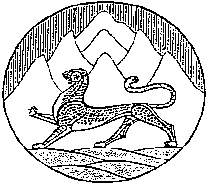 Республика Северная Осетия-АланияСобрание представителей муниципального образования Ирафский районРЕШЕНИЕ                                                                       от 17.07.2020г. №18/5                                                                                  с.ЧиколаО временном снижении земельного налога для субъектов малого и среднего предпринимательстваВ соответствии с Федеральным законом от 06.10.2003г. №131-ФЗ «Об общих принципах организации местного самоуправления в Российской Федерации», с. 346.26 Налогового кодекса Российской Федерации, Указом Главы Республики Северная Осетия-Алания от 07.04.2020г. № 119 «О первоочередных мероприятиях (действиях) по обеспечению устойчивого развития экономики Республики Северная Осетия-Алания в условиях ухудшения ситуации в связи с распространением новой коронавирусной инфекции (COVID-19)», Уставом муниципального образования Ирафский район, Собрание представителей муниципального образования Ирафский районРЕШАЕТ:   1. Организациям, индивидуальным предпринимателям субъектам малого и среднего предпринимательства, осуществляющих деятельность в сферах, наиболее пострадавших в условиях ухудшения ситуации в связи с распространением новой коронавирусной инфекции снизить земельный налог на территории муниципального образования Ирафский район на 75% с 01 июля 2020 года до 31 декабря 2020 года.         2.  Настоящее решение опубликовать в районной газете «Ираф» и разместить на официальном сайте АМС Ирафского района.Глава муниципального образованияИрафский район                                                                                   Б.А.Хидиров                                               